 All-State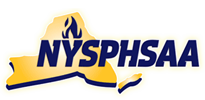 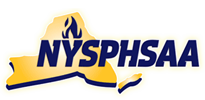 Boys’ Swimming & Diving2016200 Medley Relay										         PLACEDHalf Hollow Hills		Dylan Chan, Alex Park, Ethan Tack, Justin Chang		1:35.74		1	200 FreestyleChristopher O’Shea		Rocky Point						1:43.40		5200 Individual MedleyAlex Park			Half Hollow Hills					1:51.21		1Ethan Tack			Half Hollow Hills					1:55.02		5George Kalletta			Eastport-South Manor					1:58.06		7Daniel Lee			Half Hollow Hills					1:58.84		151 Meter Diving(11 Dives)Patrick Carter			West Islip					528.40		1Brett Hebert			Harborfields					472.55		7100 ButterflyEthan Tack			Half Hollow Hills				51.48		9Justin Chang			Half Hollow Hills				52.43		15100 FreestyleAlex Park			Half Hollow Hills				46.59		5Brendon Kolar			Sayville-Bayport/Blue Point			48.33		16500 FreestyleGeorge Kalletta			Eastport-South Manor				4:43.80		13Kabir Randhawa		Half Hollow Hills				4:50.07		15200 Freestyle  RelayHalf Hollow Hills		Harrison Tack, Justin Chang, Dylan Chan, Alex Park	1:25.94 AAC	1100 BackstrokeChristopher O’Shea		Rocky Point					51.23		2Dylan Chan			Half Hollow Hills				52.00		9Nicholas Neri			Sachem 					53.76		15100 BreaststrokeJack Casey			Hauppauge					58.92		6400 Freestyle RelayHalf Hollow Hills		Harrison Tack, Ethan Tack, Tyori Wyche, Justin Chang	3:18.16		6	